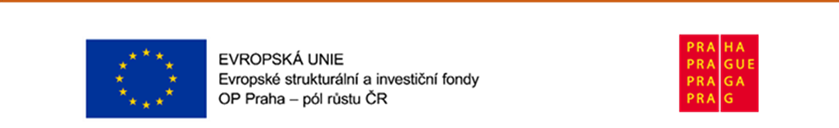 název projektu: Křížem krážem č. projektu: CZ.07.4.68/0.0/0.0/19_071/0002042Letem Montessori světem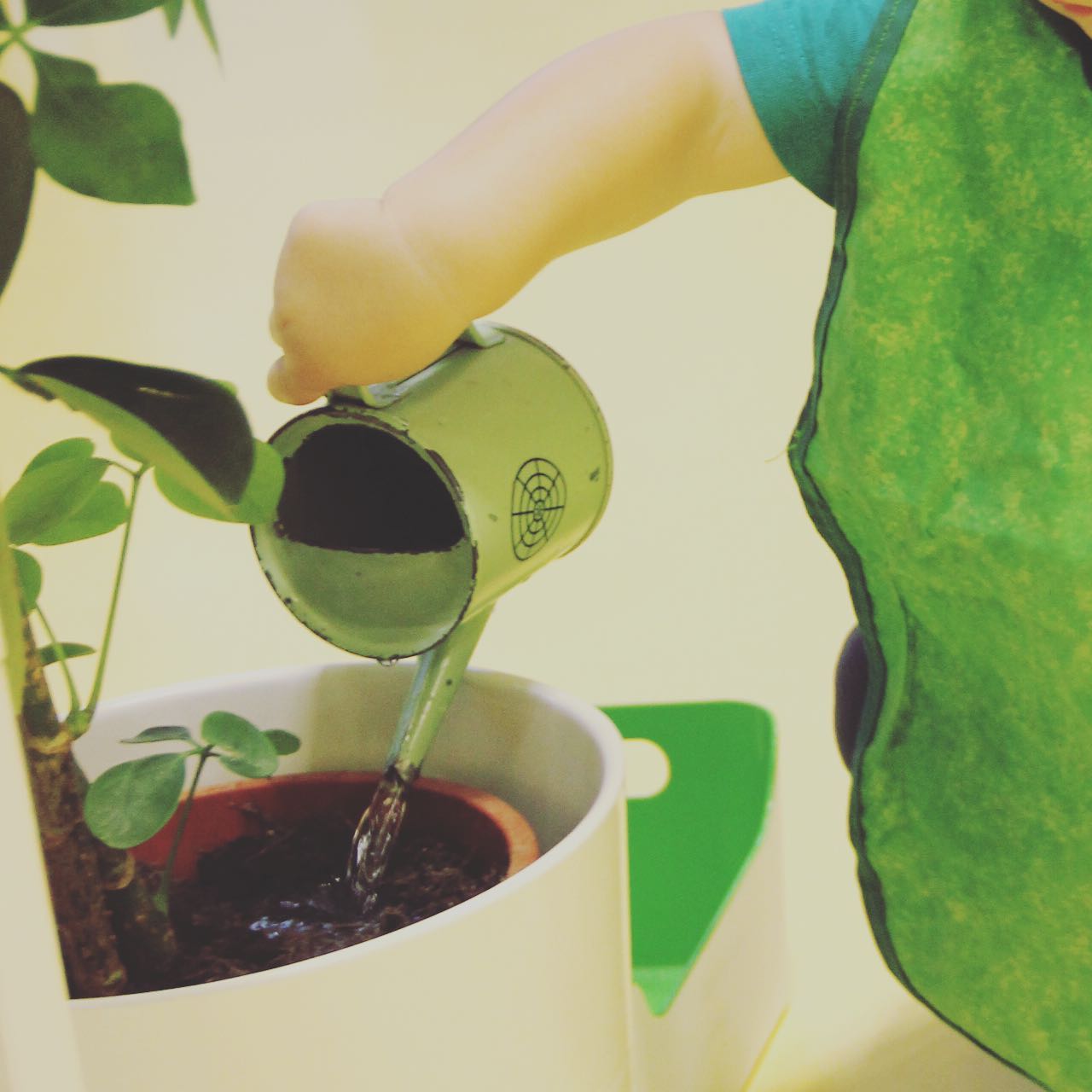   13. října 2022 od 17:00 do 19:00 hodinNahlédněte společně s námi do zákulisí Montessori mateřských školek v Keni, Norsku, Itálii a Vídni. Z vlastní praxe koordinátorka sociálních a rozvojových projektů Bc. Tereza Komárková a Montessori pedagožka Ing. Světlana Chumak.Srdečně zveme rodiče i děti.MŠ Vokovická